DECIZIE nr. 3/8                                            Din____ martie    2022                                 proiect                                                                                                                                                   Cu privire la inițierea procedurii de delimitare a bunurilor imobile situate în or. Anenii NoiÎn temeiul cererilor depuse de către solicitanți; a Legii nr. 1543 din 25.02.1998 privind cadastrul bunurilor imobile; a Legii  nr.29 din 05.04.2018  privind delimitarea proprietății publice; la art.4 alin.1(g) al Legii nr.435 din 28.12.2006 privind descentralizarea administrativă; a Regulamentului privind modul de delimitare a bunurilor imobile proprietate publică , aprobat prin hotărârea de Guvern nr. 63 din 11.02.2019; a  Dispoziției nr. 93 din 07 iulie 2020 cu privire la instituirea comisiei de inventariere a bunurilor imobile proprietate UAT or. Anenii Noi; a Dispoziției nr. 94 din 07 iulie 2020 cu privire la instrituirea comisiei de delimitare a bunurilor imobile proprietate UAT or. Anenii Noi; a Actului de inventariere a bunurilor imobile proprietate publică UAT Anenii Noi; a Listei bunurilor imobile proprietate publică a statului supuse delimitării după apartenență; a anexei grafice a bunurilor incluse în lista de delimitare; art. 14 a Legii 436/2006 privind administrația publică cu modificările și completările ulterioare; Legea 100/2017 privind actele normative cu modificările și completările ulterioare, Consiliul orăşenesc Anenii Noi:                                                                                                              DECIDE:Se acceptă iniţierea lucrărilor de delimitare selectivă a terenului proprietate publică a UAT Anenii Noi, cu suprafaţa  0,0300 ha, situat în sectorul cadastral 1001211__, situat în or. Anenii Noi, destinaţia  teren din intravilan, mod de folosinţă - teren aferent  obiectivului comercial și prestări de servicii, domeniul privat;Se acceptă iniţierea lucrărilor de delimitare selectivă a terenului proprietate publică a UAT Anenii Noi, cu suprafaţa 0,616 ha, situat în sectorul cadastral 1039109234, situat în              rl. Anenii Noi, s. Ruseni, str. Păcii, 16, destinaţia teren din intravilan, modul de folosinţă - aferent obiectivului public şi administrativ, domeniul privat .Se acceptă iniţierea lucrărilor de delimitare selectivă a terenului proprietate publică a UAT Anenii Noi, cu suprafaţa   1,55534 ha, situat în sectorul cadastral 1001204008, situat în or. Anenii Noi, str. Chișinăului, 72, destinaţia teren din intravilan, modul de folosinţă - aferent obiectivului comercial şi prestări de servicii, domeniul privat;Se acceptă iniţierea lucrărilor de delimitare selectivă a terenului proprietate publică a UAT Anenii Noi, cu suprafaţa 2,89 ha, amplasat în sectorul cadastral 1010104.____, în extravilanul or. Anenii Noi, alăturat bunului imobil cu nr. CAD 1010104.050,destinaţia teren agricol, modul de folosinţă terenuri degradate, domeniul public;Se acceptă iniţierea lucrărilor de delimitare selectivă a terenului proprietate publică a UAT Anenii Noi, cu suprafaţa 1,78 ha, amplasat în sectorul cadastral 1010104.____, în extravilanul or. Anenii Noi, alăturat bunului imobil cu nr. CAD 1010104.051,destinaţia teren agricol, modul de folosinţă - păşuni, domeniul public;Se acceptă iniţierea lucrărilor de delimitare selectivă a terenului proprietate publică a UAT Anenii Noi, cu suprafaţa 0,044 ha, amplasat în sectorul cadastral 1001215.218, amplasat în intravilanul or. Anenii Noi, str. Mihai Frunze, destinaţia teren ____________, modul de folosinţă - _____________, domeniul public;Se acceptă iniţierea lucrărilor de delimitare selectivă a terenului proprietate publică a UAT Anenii Noi (stadionul raional), cu suprafaţa 5,7709 ha, amplasat în sectorul cadastral 1001213221, în intravilanul or. Anenii Noi,  destinaţia teren din intravilanul localităţii, modul de folosinţă – aferent obiectivului public şi administrativ, domeniul public;Responsabil de îndeplinirea deciziei se pune în seama specialistului în reglementarea regimului proprietăţii funciare a primăriei or. Anenii Noi dna. Goncear Svetlana.Prezenta decizie, poate fi notificată autorității publice emitente de Oficiului Teritorial Căușeni al Cancelariei de Stat în termen de 30 de zile de la data includerii actului în Registrul de stat al actelor locale.Prezenta decizie, poate fi contestată de persoana interesată, prin intermediul Judecătoriei Anenii Noi, sediul Central (or. Anenii Noi, str. Marțișor nr. 15), în termen de 30 de zile de la comunicare. Controlul asupra executării prezentei decizii se atribuie dlui Maţarin A., primar.Preşedintele şedinţei  	Contrasemnat:Secretar interimar al Consiliului or. Anenii Noi                     R. Melnic		            Votat:  pro- ;  contra- ; abținut -CONSILIUL ORĂŞENESCANENII NOI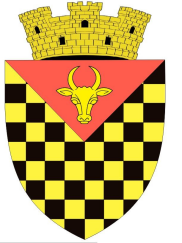             ГОРОДСКОЙ СОВЕТ                 АНЕНИЙ НОЙMD 6501 or. Anenii Noi, str. Suvorov, 6 tel/fax 026522108, consiliulorasenesc@gmail.comMD 6501, г.Анений Ной, ул.Суворов, 6 тел/факс 026522108,consiliulorasenesc@gmail.comMD 6501, г.Анений Ной, ул.Суворов, 6 тел/факс 026522108,consiliulorasenesc@gmail.com